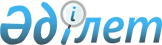 О внесении изменений и дополнений в решение III сессии областного маслихата
от 12 декабря 2007 года N 31-IV "Об областном бюджете на 2008 год"
					
			Утративший силу
			
			
		
					Решение Атырауского областного маслихата от 30 октября 2008 года N 119-IV. 
Зарегистрировано Департаментом юстиции Атырауской области 4 декабря 2008 года за N 2536. Утратило силу - письмом Атырауского областного маслихата от 3.10.2011 года № 275/1711/-МШ.      Сноска. Утратило силу - письмом Атырауского областного маслихата от 3.10.2011 275/1711/-МШ.

      В соответствии с Бюджетным кодексом Республики Казахстан от 24 апреля 2004 года N 548, со статьей 6 Закона Республики Казахстан от   23 января 2001 года N 148 "О местном государственном управлении в Республике Казахстан" и рассмотрев предложение акимата области об уточнении областного бюджета на 2008 год, областной маслихат на        внеочередной VІII сессии РЕШИЛ: 



      1. Внести в решение областного маслихата от 12 декабря 2007 года N 31-IV "Об областном бюджете на 2008 год" (зарегистрировано в Департаменте юстиции Атырауской области 17 января 2008 года N 2509, опубликовано в газете "Прикаспийская коммуна" 7 февраля 2008 года N 15), решение областного маслихата от 8 января 2008 года N 55-IV (зарегистрировано в Департаменте юстиции Атырауской области 12 февраля 2008 года N 2521, опубликовано в газете "Прикаспийская коммуна" 28 февраля 2008 года N 24), решение областного маслихата от 11 апреля 2008 года N 86-IV (зарегистрировано в Департаменте юстиции Атырауской области 14 мая 2008 года N 2530, опубликовано в газете "Прикаспийская коммуна" 3 июня 2008 года N 65), решение областного маслихата от 23 июля 2008 года N 106-IV (зарегистрировано в Департаменте Юстиции Атырауской области 29 августа 2008 года N 2533, опубликовано в газете "Прикаспийская коммуна" 11 сентября 2008 года    N 108) следующие изменения и дополнения: 

      1) в пункте 1: 

      цифры "94118407" заменить цифрами "94525352"; 

      цифры "51827252" заменить цифрами "51827257"; 

      цифры "407205" заменить цифрами "407200"; 

      цифры "41882302" заменить цифрами "42289247"; 

      цифры "90515837" заменить цифрами "89898352"; 

      цифры "3602570" заменить цифрами "4627000"; 

      цифры "6038543" заменить цифрами "7062973"; 

      цифры "6054249" заменить цифрами "7078679"; 

      2) в пункте 8:  

      в абзаце первом цифры "277213" заменить цифрами "275689"; 

      в абзаце втором цифры "113551" заменить цифрами "112027"; 

      3) в пункте 9: 

      цифры "182821" заменить цифрами "51444"; 

      4) в пункте 11: 

      цифры "125488" заменить цифрами "71474"; 

      5) в пункте 14:  

      в абзаце первом цифры "609299" заменить цифрами "599365"; 

      в абзаце втором цифры "245765" заменить цифрами "239400"; 

      в абзаце четвертом цифры "263790" заменить цифрами "260221"; 

      6) в пункте 18:  

      в абзаце первом цифры "10371275" заменить цифрами "10394259"; 

      в абзаце втором цифры "1934664" заменить цифрами "1926007"; 

      в абзаце третьем цифры "4007360" заменить цифрами "4293122"; 

      в абзаце четвертом цифры "4429251" заменить цифрами "4175130"; 

      7) в пункте 28: 

      цифры "200000" заменить цифрами "247473"; 

      8) в пункте 33: 

      в абзаце первом цифры "121000" заменить цифрами "120887"; 

      в абзаце втором цифры "36000" заменить цифрами "35951"; 

      в абзаце третьем цифры "65000" заменить цифрами "64936"; 

      9) пункт 34 изложить в следующей редакции:      



      34. Учесть, что в областном бюджете на 2008 год предусмотрены целевые текущие трансферты районным бюджетам и бюджету города Атырау на подготовку к зимнему периоду в сумме 289287 тысяч тенге, в том числе: 

      Курмангазинскому району - 53060 тысяч тенге; 

      Исатайскому району - 50577 тысяч тенге; 

      Кызылкогинскому району - 82000 тысяч тенге; 

      Макатскому району - 17163 тысяч тенге; 

      Махамбетскому району - 29354 тысяч тенге; 

      городу Атырау - 57133 тысяч тенге. 

      10) в пункте 37:  

      в абзаце первом цифры "1795000" заменить цифрами "1794098"; 

      в абзаце втором цифры "110000" заменить цифрами "109843"; 

      в абзаце шестом цифры "1527000" заменить цифрами "1526255"; 

      11) в пункте 38:  

      в абзаце первом цифры "276000" заменить цифрами "268380"; 

      в абзаце втором цифры "100000" заменить цифрами "99990"; 

      в абзаце третьем цифры "100000" заменить цифрами "99990"; 

      в абзаце четвертом цифры "76000" заменить цифрами "68400"; 

      12) в пункте 39: 

      в абзаце первом цифры "385000" заменить цифрами "174500"; 

      в абзаце третьем цифры "325000" заменить цифрами "114500"; 

      13) пункт 40 изложить в следующей редакции: 



      40. Учесть, что в областном бюджете на 2008 год предусмотрены целевые текущие трансферты районным бюджетам на проведение капитального ремонта и функционирование линий водоснабжения и водоотведения в сумме 240707 тысяч тенге, в том числе: 

      Исатайскому району - 5500 тысяч тенге; 

      Махамбетскому району - 8278 тысяч тенге; 

      Макатскому району - 226929 тысяч тенге." 

      14) в пункте 46: 

      цифры "3367550" заменить цифрами "3373550"; 

      15) в пункте 47: 

      цифры "770000" заменить цифрами "692550"; 

      16) в пункте 48: 

      в абзаце первом цифры "165000" заменить цифрами "164836"; 

      в абзаце втором цифры "45000" заменить цифрами "44836"; 

      17) в пункте 49: 

      цифры "960500" заменить цифрами "191130"; 

      18) в пункте 50: 

      в абзаце первом цифры "15450" заменить цифрами "15400"; 

      в абзаце шестом цифры "1550" заменить цифрами "1500"; 

      19) в пункте 53: 

      цифры "75000" заменить цифрами "308000"; 

      20) пункт 55 изложить в следующей редакции: 



      55. Учесть, что в областном бюджете на 2008 год предусмотрены целевые текущие трансферты бюджету Махамбетского района на землеустройство, проводимое при установлении границ района в сумме 12376 тысяч тенге. 

      21) дополнить пунктами 56, 57 следующего содержания: 



      56. Учесть, что в областном бюджете на 2008 год предусмотрены целевые текущие трансферты бюджету города Атырау на благоустройство в сумме 61800 тысяч тенге. 



      57. Учесть, что в областном бюджете на 2008 год предусмотрены целевые текущие трансферты бюджету города Атырау на обеспечение санитарии в сумме 50000 тысяч тенге. 



      2. Приложения 1, 2, 3, 5, 7 изложить в новой редакции согласно приложениям к настоящему решению. 



      3. Настоящее решение вводится в действие с 1 января 2008 года.        Председатель VІІІ сессии 

      областного маслихата                     Т. Мухатанов       И.о.секретаря областного маслихата       М. Артыгалиев 

                                           Приложение 1 к решению 

                                    VIII сесcии областного маслихата 

                                   от 30 октября 2008 года N 119-IV Приложение 1 к решению 

   III сесcии областного маслихата 

от 12 декабря 2007 года N 31-IV  Областной бюджет на 2008 год        

  Приложение 2 к решению 

VIII сесcии областного маслихата 

от 30 октября 2008 года N 119-IV Приложение 2 к решению 

III сесcии областного маслихата 

от 12 декабря 2007 года N 31-IV  Распределение сумм целевых текущих трансфертов райгорбюджетам на содержание вновь вводимых объектов образования                      тысяч тенге 

                                       Приложение 3 к решению 

                                     VIII сесcии областного маслихата                                    от 30 октября 2008 года N 119-IV Приложение 3 к решению 

   III сесcии областного маслихата 

от 12 декабря 2007 года N 31-IV  Распределение сумм целевых текущих трансфертов райгор бюджетам на оснащение учебным оборудованием кабинетов физики, химии, биологии  в государственных учреждениях начального, основного среднего и общего среднего образования          тысяч тенге  

  

                                           Приложение 4 к решению 

                                    VIII сесcии областного маслихата 

                                   от 30 октября 2008 года N 119-IV Приложение 5 к решению 

   III сесcии областного маслихата 

от 12 декабря 2007 года N 31-IV  Распределение сумм целевых текущих трансфертов 

райгорбюджетам на внедрение системы интерактивного обучения в   государственной системе  начального, основного среднего и   общего среднего образования   

  

 тысяч тенге 

                                          Приложение 5 к решению 

                                    VIII сесcии областного маслихата 

                                   от 30 октября 2008 года N 119-IV                                        Приложение 7 к решению 

                                III сесcии областного маслихата 

                                 от 12 декабря 2007 года N 31-IV         Распределение сумм целевых трансфертов на развитие райгор бюджетам для строительства и реконструкции объектов питьевого водоснабжения аульных (сельских) населенных пунктов области и города Атырау  

  
					© 2012. РГП на ПХВ «Институт законодательства и правовой информации Республики Казахстан» Министерства юстиции Республики Казахстан
				Кат 

его 

рия Кла 

сс Подк 

ласс Наименование Сумма 

тыс. тенге I. Доходы 94 525 352 1 Налоговые поступления 51 827 257 01 Подоходный налог 21 371 302 2 Индивидуальный подоходный налог 21 371 302 03 Социальный налог 20 687 406 1 Социальный налог 20 687 406 05 Внутренние налоги на товары, работы и 

услуги 9 768 549 3 Поступления за использование природных 

и других ресурсов 9 763 127 4 Сборы за ведение предпринимательской и 

профессиональной деятельности 5 422 2 Неналоговые поступления 407 200 01 Доходы от государственной 

собственности 16 009 1 Поступления части чистого дохода 

государственных предприятий 5 451 3 Дивиденды на государственные пакеты 

акций, находящиеся в государственной 

собственности 0 5 Доходы от аренды  имущества, 

находящегося в государственной 

собственности 10 540 7 Вознаграждения (интересы) по кредитам, 

выданным из государственного бюджета 18 02 Поступления от реализации товаров 

(работ, услуг) государственными 

учреждениями, финансируемыми из 

государственного бюджета 48 1 Поступления от реализации товаров 

(работ, услуг) государственными 

учреждениями, финансируемыми из 

государственного бюджета 48 03 Поступления денег от проведения 

государственных закупок, организуемых 

государственными учреждениями, 

финансируемыми из государственного 

бюджета 0 1 Поступления денег от проведения 

государственных закупок, организуемых 

государственными учреждениями, 

финансируемыми из государственного 

бюджета 0 04 Штрафы, пеня, санкции, взыскания, 

налагаемые государственными 

учреждениями, финансируемыми из 

государственного бюджета, а также 

содержащимися и финансируемыми из 

бюджета (сметы расходов) Национального Банка Республики 

Казахстан  5 638 1 Штрафы, пеня, санкции, взыскания, 

налагаемые государственными 

учреждениями, финансируемыми из 

государственного бюджета, а также 

содержащимися и финансируемыми из 

бюджета (сметы расходов) Национального Банка Республики 

Казахстан  5 638 06 Прочие неналоговые поступления 385 505 1 Прочие неналоговые поступления 385 505 3 Поступления от продажи основного 

капитала 1 648 01 Продажа государственного имущества, 

закрепленного за государственными 

учреждениями 1 648 1 Продажа государственного имущества, 

закрепленного за государственными 

учреждениями 1 648 4 Поступления трансфертов 42 289 247 01 Трансферты из нижестоящих органов 

государственного управления 15 838 104 2 Трансферты из районных (городских) 

бюджетов 15 838 104 02 Трансферты из вышестоящих органов 

государственного управления 26 451 143 1 Трансферты из республиканского бюджета 26 451 143 Функ цион альн ая груп 

па Функ 

цион 

альн 

ая 

подг 

рупп 

а Админ истра 

тор бюдже 

тных прогр 

амм Прог 

рам 

ма Наименование Сумма 

тыс. тенге II. Затраты 89 898 352 1 Государственные услуги общего 

характера 899 388 01 Представительные, исполнительные 

и другие органы, выполняющие 

общие функции  государственного 

управления 284 502 110 Аппарат маслихата области 30 732 001 Обеспечение деятельности 

маслихата области 30 732 120 Аппарат акима области 253 770 001 Обеспечение деятельности акима 

области 253 770 02 Финансовая  деятельность 515 786 257 Департамент (Управление) 

финансов области 515 786 001 Обеспечение деятельности 

Департамента (Управления) 

финансов 59 499 009 Организация приватизации 

коммунальной собственности 2 000 113 Трансферты из местных бюджетов 454 287 05 Планирование и статистическая 

деятельность 90 002 258 Департамент (Управление) 

экономики и бюджетного 

планирования области 90 002 001 Обеспечение деятельности 

Департамента (Управления) 

экономики и бюджетного 

планирования 55 569 002 Создание информационных систем 34 433 09 Прочие государственные услуги 

общего характера 9 098 120 Аппарат акима области 9 098 008 Целевые трансферты на развитие 

бюджетам районов (городов 

областного значения) на обучение 

государственных служащих 

компьютерной грамотности 9 098 2 Оборона 174 644 01 Военные нужды 31 410 250 Департамент (Управление) по 

мобилизационной подготовке, 

гражданской обороне, организации 

предупреждения и ликвидации 

аварий и стихийных бедствий 

области 31 410 003 Мероприятия в рамках исполнения 

всеобщей воинской обязанности 16 789 007 Подготовка территориальной 

обороны и территориальная 

оборона областного масштаба 14 621 02 Организация работы по 

чрезвычайным ситуациям 143 234 250 Департамент (Управление) по 

мобилизационной подготовке, 

гражданской обороне, организации 

предупреждения и ликвидации 

аварий и стихийных бедствий 

области 143 234 001 Обеспечение деятельности 

Департамента (Управления) по 

мобилизационной подготовке, 

гражданской обороне и 

организации предупреждения и 

ликвидации аварий и стихийных 

бедствий 22 156 005 Мобилизационная подготовка и 

мобилизация областного масштаба 6 203 006 Предупреждение и ликвидация 

чрезвычайных ситуаций областного 

масштаба 43 829 109 Проведение мероприятий за счет 

резерва Правительства Республики 

Казахстан на неотложные затраты 71 046 3 Общественный порядок, 

безопасность, правовая, 

судебная, уголовно- 

исполнительная деятельность 1 752 748 01 Правоохранительная деятельность 1 752 748 252 Исполнительный орган внутренних 

дел, финансируемый из областного 

бюджета 1 722 068 001 Обеспечение деятельности 

исполнительного органа 

внутренних дел, финансируемого 

из областного бюджета 1 642 781 002 Охрана общественного порядка и 

обеспечение общественной 

безопасности на территории 

области 62 487 003 Поощрение граждан, участвующих в 

охране общественного порядка 1 800 109 Проведение мероприятий за счет 

резерва Правительства Республики 

Казахстан на неотложные затраты 15 000 271 Департамент (Управление) 

строительства области 30 680 003 Развитие объектов органов 

внутренних дел 30 680 4 Образование 11 267 732 02 Начальное, основное среднее и 

общее среднее образование 1 521 740 260 Управление (Отдел) физической 

культуры и спорта области 303 386 006 Дополнительное образование для 

детей по спорту 303 386 261 Департамент (Управление) 

образования области 1 218 354 003 Общеобразовательное обучение по 

специальным образовательным 

учебным программам 292 106 006 Общеобразовательное обучение 

одаренных детей в 

специализированных организациях 

образования 310 488 018 Целевые текущие трансферты 

бюджетам  районов (городов 

областного значения) на 

содержание вновь вводимых 

объектов образования 51 444 026 Целевые текущие  трансферты 

бюджетам районов (городов 

областного значения)  на 

внедрение новых технологий 

государственной системы в сфере 

образования 228 592 048 Целевые текущие трансферты 

бюджетам районов (городов 

областного значения) на 

оснащение учебным оборудованием 

кабинетов физики, химии, 

биологии в государственных 

учреждениях начального, 

основного среднего и общего 

среднего образования 235 980 058 Целевые текущие трансферты 

бюджетам районов (городов 

областного значения) на создание 

лингафонных и мультимедийных 

кабинетов в государственных 

учреждениях начального, 

основного среднего и общего 

среднего образования 99 744 04 Техническое и профессиональное, 

послесреднее образование 1 108 486 253 253 Департамент (Управление) здравоохранения 

области Департамент (Управление) здравоохранения 

области 67 862 67 862 024 Подготовка специалистов в организациях 

технического и профессионального 

образования Подготовка специалистов в организациях 

технического и профессионального 

образования 67 862 67 862 261 261 Департамент (Управление) образования 

области Департамент (Управление) образования 

области 1 040 624 1 040 624 024 Подготовка специалистов в организациях 

технического и профессионального 

образования Подготовка специалистов в организациях 

технического и профессионального 

образования 1 040 624 1 040 624 05 05 Переподготовка и повышение квалификации 

специалистов Переподготовка и повышение квалификации 

специалистов 111 796 111 796 252 252 Исполнительный орган внутренних дел, 

финансируемый из областного бюджета Исполнительный орган внутренних дел, 

финансируемый из областного бюджета 41 468 41 468 007 Повышение квалификации и переподготовка 

кадров Повышение квалификации и переподготовка 

кадров 41 468 41 468 253 253 Департамент (Управление) здравоохранения 

области Департамент (Управление) здравоохранения 

области 12 754 12 754 003 Повышение квалификации и переподготовка 

кадров Повышение квалификации и переподготовка 

кадров 12 754 12 754 261 261 Департамент (Управление) образования 

области Департамент (Управление) образования 

области 57 574 57 574 010 Повышение квалификации и переподготовка 

кадров Повышение квалификации и переподготовка 

кадров 57 574 57 574 09 09 Прочие услуги в области образования Прочие услуги в области образования 8 525 710 8 525 710 261 261 Департамент (Управление) образования 

области Департамент (Управление) образования 

области 1 264 038 1 264 038 001 Обеспечение деятельности Департамента 

(Управления) образования Обеспечение деятельности Департамента 

(Управления) образования 39 700 39 700 004 Информатизация системы образования в 

областных государственных учреждениях 

образования Информатизация системы образования в 

областных государственных учреждениях 

образования 20 788 20 788 005 Приобретение и доставка учебников, 

учебно-методических комплексов для 

областных государственных учреждений 

образования Приобретение и доставка учебников, 

учебно-методических комплексов для 

областных государственных учреждений 

образования 50 321 50 321 007 Проведение школьных олимпиад, внешкольных 

мероприятий и конкурсов областного масштаба Проведение школьных олимпиад, внешкольных 

мероприятий и конкурсов областного масштаба 406 428 406 428 011 Обследование психического здоровья детей и 

подростков и оказание психолого-медико- 

педагогической консультативной помощи 

населению Обследование психического здоровья детей и 

подростков и оказание психолого-медико- 

педагогической консультативной помощи 

населению 76 738 76 738 012 Реабилитация и социальная адаптация детей и 

подростков с проблемами в развитии Реабилитация и социальная адаптация детей и 

подростков с проблемами в развитии 36 228 36 228 014 Целевые трансферты на развитие бюджетам 

районов (городов областного значения) на 

развитие человеческого капитала в рамках 

электронного правительства Целевые трансферты на развитие бюджетам 

районов (городов областного значения) на 

развитие человеческого капитала в рамках 

электронного правительства 43 255 43 255 109 Проведение мероприятий за счет резерва 

Правительства Республики Казахстан на 

неотложные затраты Проведение мероприятий за счет резерва 

Правительства Республики Казахстан на 

неотложные затраты 35 001 35 001 113 Трансферты из местных бюджетов Трансферты из местных бюджетов 538 859 538 859 116 Развитие человеческого капитала в рамках 

электронного правительства Развитие человеческого капитала в рамках 

электронного правительства 16 720 16 720 271 271 Департамент (Управление) строительства 

области Департамент (Управление) строительства 

области 7 261 672 7 261 672 005 Развитие объектов образования Развитие объектов образования 7 261 672 7 261 672 5 5 Здравоохранение Здравоохранение 12 839 487 12 839 487 01 01 Больницы широкого профиля Больницы широкого профиля 3 247 516 3 247 516 253 253 Департамент (Управление) здравоохранения 

области Департамент (Управление) здравоохранения 

области 3 247 516 3 247 516 004 Оказание стационарной медицинской помощи по 

направлению специалистов первичной 

медико-санитарной помощи и организаций 

здравоохранения Оказание стационарной медицинской помощи по 

направлению специалистов первичной 

медико-санитарной помощи и организаций 

здравоохранения 3 247 516 3 247 516 02 02 Охрана здоровья населения Охрана здоровья населения 550 243 550 243 253 253 Департамент (Управление) здравоохранения 

области Департамент (Управление) здравоохранения 

области 289 489 289 489 005 Производство крови, ее компонентов и 

препаратов для местных организаций 

здравоохранения Производство крови, ее компонентов и 

препаратов для местных организаций 

здравоохранения 239 050 239 050 006 Охрана материнства и детства Охрана материнства и детства 34 283 34 283 007 Пропаганда здорового образа жизни Пропаганда здорового образа жизни 15 438 15 438 017 Приобретение тест-систем для проведения 

дозорного эпидемиологического надзора Приобретение тест-систем для проведения 

дозорного эпидемиологического надзора 718 718 269 269 Департамент (Управление) государственного 

санитарно-эпидемиологического надзора 

области Департамент (Управление) государственного 

санитарно-эпидемиологического надзора 

области 260 754 260 754 001 Обеспечение деятельности Департамента 

(Управления) государственного 

санитарно-эпидемиологического надзора Обеспечение деятельности Департамента 

(Управления) государственного 

санитарно-эпидемиологического надзора 189 518 189 518 002 Санитарно-эпидемиологическое благополучие 

населения Санитарно-эпидемиологическое благополучие 

населения 71 043 71 043 003 Борьба с эпидемиями Борьба с эпидемиями 193 193 03 03 Специализированная медицинская помощь Специализированная медицинская помощь 2 044 633 2 044 633 269 269 Департамент (Управление) государственного 

санитарно-эпидемиологического надзора 

области Департамент (Управление) государственного 

санитарно-эпидемиологического надзора 

области 175 932 175 932 007 Централизованный закуп вакцин и других 

медицинских иммунобиологических препаратов 

для проведения иммунопрофилактики населения Централизованный закуп вакцин и других 

медицинских иммунобиологических препаратов 

для проведения иммунопрофилактики населения 175 932 175 932 253 253 Департамент (Управление) здравоохранения 

области Департамент (Управление) здравоохранения 

области 1 868 701 1 868 701 009 Оказание медицинской помощи лицам, 

страдающим социально значимыми 

заболеваниями и заболеваниями, 

представляющими опасность для окружающих Оказание медицинской помощи лицам, 

страдающим социально значимыми 

заболеваниями и заболеваниями, 

представляющими опасность для окружающих 1 688 871 1 688 871 019 Обеспечение больных туберкулезом 

противотуберкулезными препаратами Обеспечение больных туберкулезом 

противотуберкулезными препаратами 53 321 53 321 020 Обеспечение больных диабетом 

противодиабетическими препаратами Обеспечение больных диабетом 

противодиабетическими препаратами 46 755 46 755 021 Обеспечение онкологических больных 

химиопрепаратами Обеспечение онкологических больных 

химиопрепаратами 63 552 63 552 022 Обеспечение больных с почечной 

недостаточностью лекарственными средствами, 

диализаторами, расходными материалами и 

больных после трансплантации почек 

лекарственными средствами Обеспечение больных с почечной 

недостаточностью лекарственными средствами, 

диализаторами, расходными материалами и 

больных после трансплантации почек 

лекарственными средствами 16 202 16 202 04 04 Поликлиники Поликлиники 2 317 001 2 317 001 253 253 Департамент (Управление) здравоохранения 

области Департамент (Управление) здравоохранения 

области 2 317 001 2 317 001 010 Оказание первичной медико-санитарной помощи 

населению Оказание первичной медико-санитарной помощи 

населению 2 017 632 2 017 632 014 Обеспечение лекарственными средствами и 

специализированными продуктами детского и 

лечебного питания отдельных категорий 

населения на амбулаторном уровне Обеспечение лекарственными средствами и 

специализированными продуктами детского и 

лечебного питания отдельных категорий 

населения на амбулаторном уровне 299 369 299 369 05 05 Другие виды медицинской помощи Другие виды медицинской помощи 210 413 210 413 253 253 Департамент (Управление) здравоохранения 

области Департамент (Управление) здравоохранения 

области 210 413 210 413 011 Оказание скорой и неотложной помощи Оказание скорой и неотложной помощи 172 897 172 897 012 Оказание медицинской помощи населению в 

чрезвычайных ситуациях Оказание медицинской помощи населению в 

чрезвычайных ситуациях 37 516 37 516 09 09 Прочие услуги в области здравоохранения Прочие услуги в области здравоохранения 4 469 681 4 469 681 253 253 Департамент (Управление) здравоохранения 

области Департамент (Управление) здравоохранения 

области 110 715 110 715 001 Обеспечение деятельности Департамента 

(Управления) здравоохранения Обеспечение деятельности Департамента 

(Управления) здравоохранения 46 300 46 300 008 Реализация мероприятий по профилактике и 

борьбе со СПИД в Республике Казахстан Реализация мероприятий по профилактике и 

борьбе со СПИД в Республике Казахстан 6 464 6 464 013 Проведение патологоанатомического вскрытия Проведение патологоанатомического вскрытия 26 333 26 333 016 Обеспечение граждан бесплатным или льготным 

проездом за пределы населенного пункта на 

лечение Обеспечение граждан бесплатным или льготным 

проездом за пределы населенного пункта на 

лечение 19 620 19 620 018 Обеспечение деятельности 

информационно-аналитических центров Обеспечение деятельности 

информационно-аналитических центров 11 998 11 998 271 271 Департамент (Управление) строительства 

области Департамент (Управление) строительства 

области 4 358 966 4 358 966 007 Развитие  объектов здравоохранения Развитие  объектов здравоохранения 4 358 966 4 358 966 6 6 Социальная помощь и социальное обеспечение Социальная помощь и социальное обеспечение 1 301 838 1 301 838 01 01 Социальное обеспечение Социальное обеспечение 1 039 837 1 039 837 256 256 Департамент (Управление) координации 

занятости и социальных  программ области Департамент (Управление) координации 

занятости и социальных  программ области 279 552 279 552 002 Социальное обеспечение престарелых и 

инвалидов общего типа Социальное обеспечение престарелых и 

инвалидов общего типа 279 552 279 552 261 261 Департамент (Управление) образования 

области Департамент (Управление) образования 

области 164 555 164 555 015 Социальное обеспечение сирот, детей, 

оставшихся без попечения родителей Социальное обеспечение сирот, детей, 

оставшихся без попечения родителей 164 555 164 555 271 271 Департамент (Управление) строительства 

области Департамент (Управление) строительства 

области 595 730 595 730 008 Развитие объектов социального обеспечения Развитие объектов социального обеспечения 595 730 595 730 02 02 Социальная помощь Социальная помощь 161 165 161 165 256 256 Департамент (Управление) координации 

занятости и социальных  программ области Департамент (Управление) координации 

занятости и социальных  программ области 161 165 161 165 003 Социальная поддержка инвалидов Социальная поддержка инвалидов 45 165 45 165 020 Целевые текущие трансферты бюджетам районов 

(городов областного значения) на выплату 

государственной адресной социальной помощи 

и ежемесячного государственного пособия на 

детей до 18 лет в связи с ростом размера 

прожиточного минимума Целевые текущие трансферты бюджетам районов 

(городов областного значения) на выплату 

государственной адресной социальной помощи 

и ежемесячного государственного пособия на 

детей до 18 лет в связи с ростом размера 

прожиточного минимума 116 000 116 000 09 09 Прочие услуги в области социальной помощи и 

социального обеспечения Прочие услуги в области социальной помощи и 

социального обеспечения 100 836 100 836 256 256 Департамент (Управление) координации 

занятости и социальных  программ области Департамент (Управление) координации 

занятости и социальных  программ области 100 836 100 836 001 Обеспечение деятельности Департамента 

(Управления) координации занятости и 

социальных  программ Обеспечение деятельности Департамента 

(Управления) координации занятости и 

социальных  программ 85 436 85 436 113 Трансферты из местных бюджетов Трансферты из местных бюджетов 15 400 15 400 7 7 Жилищно-коммунальное хозяйство Жилищно-коммунальное хозяйство 11 571 248 11 571 248 01 01 Жилищное хозяйство Жилищное хозяйство 1 540 910 1 540 910 271 271 Департамент (Управление) строительства 

области Департамент (Управление) строительства 

области 1 540 910 1 540 910 010 Целевые трансферты на развитие бюджетам 

районов (городов областного значения) на 

строительство жилья государственного 

коммунального жилищного фонда Целевые трансферты на развитие бюджетам 

районов (городов областного значения) на 

строительство жилья государственного 

коммунального жилищного фонда 664 530 664 530 012 Целевые трансферты на развитие бюджетам 

районов (городов областного значения) на 

развитие и обустройство инженерно- 

коммуникационной инфраструктуры Целевые трансферты на развитие бюджетам 

районов (городов областного значения) на 

развитие и обустройство инженерно- 

коммуникационной инфраструктуры 876 380 876 380 02 02 Коммунальное хозяйство Коммунальное хозяйство 10 030 338 10 030 338 271 271 Департамент (Управление) строительства 

области Департамент (Управление) строительства 

области 3 876 335 3 876 335 011 Целевые трансферты на развитие бюджетам 

районов (городов областного значения) на 

развитие системы водоснабжения Целевые трансферты на развитие бюджетам 

районов (городов областного значения) на 

развитие системы водоснабжения 3 487 385 3 487 385 013 Целевые трансферты на развитие бюджетам 

районов (городов областного значения) на 

развитие коммунального хозяйства Целевые трансферты на развитие бюджетам 

районов (городов областного значения) на 

развитие коммунального хозяйства 174 500 174 500 030 Развитие объектов коммунального хозяйства Развитие объектов коммунального хозяйства 214 450 214 450 279 279 Департамент (Управление) энергетики и 

коммунального хозяйства области Департамент (Управление) энергетики и 

коммунального хозяйства области 6 154 003 6 154 003 001 Обеспечение деятельности Департамента 

(Управление) энергетики и коммунального 

хозяйства Обеспечение деятельности Департамента 

(Управление) энергетики и коммунального 

хозяйства 30 030 30 030 004 Газификация населенных пунктов Газификация населенных пунктов 3 668 600 3 668 600 006 Развитие системы водоснабжения Развитие системы водоснабжения 1 530 652 1 530 652 012 Развитие объектов коммунального хозяйства Развитие объектов коммунального хозяйства 199 900 199 900 108 Разработка и экспертиза технико- 

экономических обоснований местных бюджетных 

инвестиционных проектов (программ) Разработка и экспертиза технико- 

экономических обоснований местных бюджетных 

инвестиционных проектов (программ) 47 362 47 362 109 Проведение мероприятий за счет резерва  

Правительства Республики Казахстан на 

неотложные затраты Проведение мероприятий за счет резерва  

Правительства Республики Казахстан на 

неотложные затраты 16 952 16 952 113 Трансферты из местных бюджетов Трансферты из местных бюджетов 660 507 660 507 8 8 Культура, спорт, туризм и информационное 

пространство Культура, спорт, туризм и информационное 

пространство 4 323 435 4 323 435 01 01 Деятельность в области культуры Деятельность в области культуры 1 313 082 1 313 082 262 262 Департамент (Управление) культуры области Департамент (Управление) культуры области 418 064 418 064 001 Обеспечение деятельности Департамента 

(Управления) культуры Обеспечение деятельности Департамента 

(Управления) культуры 17 307 17 307 003 Поддержка культурно-досуговой работы Поддержка культурно-досуговой работы 140 545 140 545 005 Обеспечение сохранности историко- 

культурного наследия и доступа к ним Обеспечение сохранности историко- 

культурного наследия и доступа к ним 94 897 94 897 007 Поддержка театрального и музыкального 

искусства Поддержка театрального и музыкального 

искусства 165 315 165 315 113 Трансферты из местных бюджетов Трансферты из местных бюджетов 0 0 271 271 Департамент (Управление) строительства 

области Департамент (Управление) строительства 

области 895 018 895 018 016 Развитие объектов культуры Развитие объектов культуры 895 018 895 018 02 02 Спорт Спорт 2 399 447 2 399 447 260 260 Управление (Отдел) физической культуры и 

спорта области Управление (Отдел) физической культуры и 

спорта области 913 647 913 647 001 Обеспечение деятельности Управления 

(Отдела) физической культуры и спорта Обеспечение деятельности Управления 

(Отдела) физической культуры и спорта 19 562 19 562 003 Проведение спортивных соревнований на 

областном уровне Проведение спортивных соревнований на 

областном уровне 58 535 58 535 004 Подготовка и участие членов областных 

сборных команд по различным видам спорта на 

республиканских и международных спортивных 

соревнованиях Подготовка и участие членов областных 

сборных команд по различным видам спорта на 

республиканских и международных спортивных 

соревнованиях 835 550 835 550 271 271 Департамент (Управление) строительства 

области Департамент (Управление) строительства 

области 1 485 800 1 485 800 017 Развитие объектов физической культуры и 

спорта Развитие объектов физической культуры и 

спорта 1 485 800 1 485 800 03 03 Информационное пространство Информационное пространство 523 873 523 873 259 259 Управление (Отдел) архивов и документации 

области Управление (Отдел) архивов и документации 

области 51 790 51 790 001 Обеспечение деятельности Управления 

(Отдела) архивов и документации Обеспечение деятельности Управления 

(Отдела) архивов и документации 7 533 7 533 002 Обеспечение сохранности архивного фонда Обеспечение сохранности архивного фонда 44 257 44 257 262 262 Департамент (Управление) культуры области Департамент (Управление) культуры области 65 387 65 387 008 Обеспечение функционирования областных 

библиотек Обеспечение функционирования областных 

библиотек 65 387 65 387 263 263 Департамент (Управление) внутренней политики области Департамент (Управление) внутренней политики области 362 383 362 383 002 Проведение государственной информационной 

политики через средства массовой информации Проведение государственной информационной 

политики через средства массовой информации 362 383 362 383 264 264 Управление по развитию языков области Управление по развитию языков области 44 313 44 313 001 Обеспечение деятельности Управления по 

развитию языков Обеспечение деятельности Управления по 

развитию языков 17 367 17 367 002 Развитие государственного языка и других 

языков народа Казахстана Развитие государственного языка и других 

языков народа Казахстана 26 946 26 946 04 04 Туризм Туризм 2 684 2 684 265 265 Департамент (Управление) 

предпринимательства и промышленности 

области Департамент (Управление) 

предпринимательства и промышленности 

области 2 684 2 684 005 Регулирование туристской деятельности Регулирование туристской деятельности 2 684 2 684 09 09 Прочие услуги по организации культуры, 

спорта, туризма и информационного 

пространства Прочие услуги по организации культуры, 

спорта, туризма и информационного 

пространства 84 349 84 349 263 263 Департамент (Управление) внутренней 

политики области Департамент (Управление) внутренней 

политики области 84 349 84 349 001 Обеспечение деятельности Департамента 

(Управления) внутренней политики Обеспечение деятельности Департамента 

(Управления) внутренней политики 71 699 71 699 003 Реализация региональных программ в сфере 

молодежной политики Реализация региональных программ в сфере 

молодежной политики 12 650 12 650 9 9 Топливно-энергетический комплекс и 

недропользование Топливно-энергетический комплекс и 

недропользование 9 067 906 9 067 906 09 09 Прочие услуги в области топливно- 

энергетического комплекса и 

недропользования Прочие услуги в области топливно- 

энергетического комплекса и 

недропользования 9 067 906 9 067 906 271 271 Департамент (Управление) строительства 

области Департамент (Управление) строительства 

области 164 836 164 836 271 271 019 Целевые трансферты на развитие бюджетам 

районов (городов областного значения) на 

развитие теплоэнергетической системы Целевые трансферты на развитие бюджетам 

районов (городов областного значения) на 

развитие теплоэнергетической системы 164 836 164 836 279 279 Департамент (Управление) энергетики 

и коммунального хозяйства области Департамент (Управление) энергетики 

и коммунального хозяйства области 8 903 070 8 903 070 007 Развитие теплоэнергетической системы Развитие теплоэнергетической системы 8 903 070 8 903 070 10 10 Сельское, водное, лесное, рыбное хозяйство, 

особо охраняемые природные территории, 

охрана окружающей среды и животного мира, 

земельные отношения Сельское, водное, лесное, рыбное хозяйство, 

особо охраняемые природные территории, 

охрана окружающей среды и животного мира, 

земельные отношения 1 125 613 1 125 613 01 01 Сельское хозяйство Сельское хозяйство 332 896 332 896 255 255 Департамент (Управление) сельского 

хозяйства области Департамент (Управление) сельского 

хозяйства области 332 896 332 896 001 Обеспечение деятельности Департамента 

(Управления) сельского хозяйства Обеспечение деятельности Департамента 

(Управления) сельского хозяйства 36 944 36 944 004 Развитие информационно-маркетинговой 

системы сельского хозяйства Развитие информационно-маркетинговой 

системы сельского хозяйства 1 550 1 550 010 Поддержка развития животноводства Поддержка развития животноводства 104 985 104 985 011 Повышение урожайности и качества продукции 

растениеводства, удешевление стоимости 

горюче-смазочных материалов и других 

товарно-материальных ценностей, необходимых 

для проведения весенне-полевых и уборочных 

работ Повышение урожайности и качества продукции 

растениеводства, удешевление стоимости 

горюче-смазочных материалов и других 

товарно-материальных ценностей, необходимых 

для проведения весенне-полевых и уборочных 

работ 12 884 12 884 013 Повышение продуктивности и качества 

продукции животноводства Повышение продуктивности и качества 

продукции животноводства 21 924 21 924 014 Субсидирование стоимости услуг  по доставке 

воды сельскохозяйственным 

товаропроизводителям Субсидирование стоимости услуг  по доставке 

воды сельскохозяйственным 

товаропроизводителям 52 506 52 506 109 Проведение мероприятий за счет резерва 

Правительства Республики Казахстан на 

неотложные затраты Проведение мероприятий за счет резерва 

Правительства Республики Казахстан на 

неотложные затраты 102 103 102 103 02 02 Водное хозяйство Водное хозяйство 71 474 71 474 255 255 Департамент (Управление) сельского 

хозяйства области Департамент (Управление) сельского 

хозяйства области 71 474 71 474 009 Субсидирование стоимости услуг по подаче 

питьевой воды из особо важных групповых 

систем водоснабжения, являющихся 

безальтернативными источниками питьевого 

водоснабжения Субсидирование стоимости услуг по подаче 

питьевой воды из особо важных групповых 

систем водоснабжения, являющихся 

безальтернативными источниками питьевого 

водоснабжения 71 474 71 474 03 03 Лесное хозяйство Лесное хозяйство 44 594 44 594 254 254 Департамент (Управление) природных ресурсов 

и регулирования природопользования области Департамент (Управление) природных ресурсов 

и регулирования природопользования области 44 594 44 594 005 Охрана, защита, воспроизводство лесов и 

лесоразведение Охрана, защита, воспроизводство лесов и 

лесоразведение 40 594 40 594 006 Охрана животного мира Охрана животного мира 4 000 4 000 05 05 Охрана окружающей среды Охрана окружающей среды 639 481 639 481 254 254 Департамент (Управление) природных ресурсов 

и регулирования природопользования области Департамент (Управление) природных ресурсов 

и регулирования природопользования области 152 792 152 792 001 Обеспечение деятельности Департамента 

(Управления) природных ресурсов и 

регулирования природопользования Обеспечение деятельности Департамента 

(Управления) природных ресурсов и 

регулирования природопользования 27 179 27 179 008 Проведение мероприятий по охране окружающей 

среды Проведение мероприятий по охране окружающей 

среды 125 613 125 613 271 271 Департамент (Управление) строительства 

области Департамент (Управление) строительства 

области 486 689 486 689 022 Развитие объектов охраны окружающей среды Развитие объектов охраны окружающей среды 486 689 486 689 06 06 Земельные отношения Земельные отношения 37 168 37 168 06 06 251 251 Управление земельных отношений области Управление земельных отношений области 37 168 37 168 001 Обеспечение деятельности управления 

земельных отношений Обеспечение деятельности управления 

земельных отношений 13 168 13 168 113 Трансферты из местных бюджетов Трансферты из местных бюджетов 12 376 12 376 11 11 Промышленность, архитектурная, 

градостроительная и строительная 

деятельность Промышленность, архитектурная, 

градостроительная и строительная 

деятельность 553 302 553 302 02 02 Архитектурная, градостроительная и 

строительная деятельность Архитектурная, градостроительная и 

строительная деятельность 553 302 553 302 267 267 Департамент (Управление) государственного 

архитектурно-строительного контроля области Департамент (Управление) государственного 

архитектурно-строительного контроля области 35 129 35 129 001 Обеспечение деятельности Департамента 

(Управления) государственного 

архитектурно-строительного контроля Обеспечение деятельности Департамента 

(Управления) государственного 

архитектурно-строительного контроля 35 129 35 129 271 271 Департамент (Управление) строительства 

области Департамент (Управление) строительства 

области 349 569 349 569 001 Обеспечение деятельности Департамента 

(Управление) строительства Обеспечение деятельности Департамента 

(Управление) строительства 36 431 36 431 108 Разработка и экспертиза технико- 

экономических обоснований местных 

бюджетных инвестиционных проектов 

(программ) Разработка и экспертиза технико- 

экономических обоснований местных 

бюджетных инвестиционных проектов 

(программ) 1 050 1 050 109 Проведение мероприятий за счет резерва 

Правительства Республики Казахстан на 

неотложные затраты Проведение мероприятий за счет резерва 

Правительства Республики Казахстан на 

неотложные затраты 312 088 312 088 272 272 Департамент (Управление) архитектуры и 

градостроительства области Департамент (Управление) архитектуры и 

градостроительства области 168 604 168 604 001 Обеспечение деятельности Департамента 

(Управление) архитектуры и 

градостроительства Обеспечение деятельности Департамента 

(Управление) архитектуры и 

градостроительства 26 617 26 617 003 Создание информационных систем Создание информационных систем 21 100 21 100 113 Трансферты из местных бюджетов Трансферты из местных бюджетов 120 887 120 887 12 12 Транспорт и коммуникации Транспорт и коммуникации 14 450 811 14 450 811 01 01 Автомобильный транспорт Автомобильный транспорт 7 957 250 7 957 250 268 268 Департамент (Управление) пассажирского 

транспорта и автомобильных дорог области Департамент (Управление) пассажирского 

транспорта и автомобильных дорог области 7 957 250 7 957 250 003 Обеспечение функционирования автомобильных 

дорог Обеспечение функционирования автомобильных 

дорог 3 891 150 3 891 150 007 Целевые трансферты на развитие бюджетам 

районов (городов областного значения) на 

развитие транспортной инфраструктуры Целевые трансферты на развитие бюджетам 

районов (городов областного значения) на 

развитие транспортной инфраструктуры 692 550 692 550 008 Целевые текущие трансферты бюджетам районов 

(городов областного значения) на 

капитальный и средний ремонт автомобильных 

дорог районного значения (улиц города) Целевые текущие трансферты бюджетам районов 

(городов областного значения) на 

капитальный и средний ремонт автомобильных 

дорог районного значения (улиц города) 3 373 550 3 373 550 09 09 Прочие услуги в сфере транспорта и 

коммуникаций Прочие услуги в сфере транспорта и 

коммуникаций 6 493 561 6 493 561 268 268 Департамент (Управление) пассажирского 

транспорта и автомобильных дорог области Департамент (Управление) пассажирского 

транспорта и автомобильных дорог области 6 493 561 6 493 561 001 Обеспечение деятельности Департамента 

(Управления) пассажирского транспорта и 

автомобильных дорог Обеспечение деятельности Департамента 

(Управления) пассажирского транспорта и 

автомобильных дорог 20 321 20 321 002 Развитие транспортной инфраструктуры Развитие транспортной инфраструктуры 6 291 220 6 291 220 005 Организация пассажирских перевозок по 

социально значимым межрайонным 

(междугородним) собщениям Организация пассажирских перевозок по 

социально значимым межрайонным 

(междугородним) собщениям 2 600 2 600 108 Разработка и экспертиза технико- 

экономических обоснований местных 

бюджетных инвестиционных проектов 

(программ) Разработка и экспертиза технико- 

экономических обоснований местных 

бюджетных инвестиционных проектов 

(программ) 179 420 179 420 13 13 Прочие Прочие 298 826 298 826 01 01 Регулирование экономической деятельности Регулирование экономической деятельности 51 353 51 353 265 265 Департамент (Управление) 

предпринимательства и промышленности 

области Департамент (Управление) 

предпринимательства и промышленности 

области 51 353 51 353 001 Обеспечение деятельности Департамента 

(Управления) предпринимательства и 

промышленности Обеспечение деятельности Департамента 

(Управления) предпринимательства и 

промышленности 51 353 51 353 09 09 Прочие Прочие 247 473 247 473 257 257 Департамент (Управление) финансов области Департамент (Управление) финансов области 247 473 247 473 012 Резерв местного исполнительного органа 

области Резерв местного исполнительного органа 

области 247 473 247 473 14 14 Обслуживание долга Обслуживание долга 166 250 166 250 01 01 Обслуживание долга Обслуживание долга 166 250 166 250 257 257 Департамент (Управление) финансов области Департамент (Управление) финансов области 166 250 166 250 004 Обслуживание долга местных исполнительных 

органов Обслуживание долга местных исполнительных 

органов 166 250 166 250 15 15 Трансферты Трансферты 20 105 124 20 105 124 01 01 Трансферты Трансферты 20 105 124 20 105 124 257 257 Департамент (Управление) финансов области Департамент (Управление) финансов области 20 105 124 20 105 124 006 Бюджетные изъятия Бюджетные изъятия 15 467 703 15 467 703 007 Субвенции Субвенции 4 634 227 4 634 227 011 Возврат неиспользованных 

(недоиспользованных) целевых трансфертов Возврат неиспользованных 

(недоиспользованных) целевых трансфертов 3 194 3 194 III. Операционное сальдо III. Операционное сальдо 4 627 000 4 627 000 IV. Чистое бюджетное кредитование IV. Чистое бюджетное кредитование 1 101 031 1 101 031 Бюджетные кредиты Бюджетные кредиты 1 728 000 1 728 000 7 7 Жилищно-коммунальное хозяйство Жилищно-коммунальное хозяйство 228 000 228 000 1 1 Жилищное хозяйство Жилищное хозяйство 228 000 228 000 271 271 Департамент (Управление) строительства 

области Департамент (Управление) строительства 

области 228 000 228 000 009 Кредитование бюджетов районов (городов 

областного значения) на строительство и 

приобретение жилья Кредитование бюджетов районов (городов 

областного значения) на строительство и 

приобретение жилья 228 000 228 000 13 13 Прочие Прочие 1 500 000 1 500 000 03 03 Поддержка предпринимательской деятельности 

и защита конкуренции Поддержка предпринимательской деятельности 

и защита конкуренции 1 500 000 1 500 000 265 265 Департамент (Управление) 

предпринимательства и промышленности 

области Департамент (Управление) 

предпринимательства и промышленности 

области 1 500 000 1 500 000 010 Кредитование АО "Фонд развития малого 

предпринимательства" на реализацию 

государственной инвестиционной политики Кредитование АО "Фонд развития малого 

предпринимательства" на реализацию 

государственной инвестиционной политики 1 500 000 1 500 000 Ка 

те 

го 

ри 

я Ка 

те 

го 

ри 

я Кла 

сс Кла 

сс Под 

кла 

сс Под 

кла 

сс Наименование Наименование Наименование Сумма 

тыс.тенге Сумма 

тыс.тенге Погашение бюджетных 

кредитов Погашение бюджетных 

кредитов Погашение бюджетных 

кредитов 626 969 626 969 5 5 Погашение бюджетных 

кредитов Погашение бюджетных 

кредитов Погашение бюджетных 

кредитов 626 969 626 969 01 01 Погашение бюджетных 

кредитов Погашение бюджетных 

кредитов Погашение бюджетных 

кредитов 626 969 626 969 1 1 Погашение бюджетных 

кредитов, выданных из 

государственного бюджета Погашение бюджетных 

кредитов, выданных из 

государственного бюджета Погашение бюджетных 

кредитов, выданных из 

государственного бюджета 626 969 626 969 Функциональная группа Функциональная подгруппа Администратор бюджетных программ Программа Наименование Сумма 

тыс.тенге V. Сальдо по операциям с финансовыми 

активами 7 062 973 Приобретение финансовых активов 7 078 679 13 Прочие 7 078 679 09 Прочие 7 078 679 257 Департамент (Управление) финансов 

области 7 078 679 005 Формирование или увеличение уставного 

капитала юридических лиц 7 078 679 Формирование и увеличение уставного 

капитала КГП "Энергия" 7 038 679 Формирование и увеличение уставного 

капитала КГП "Атырау-Акпарат" 40 000 Категория Класс Подкласс Наименование Сумма тыс.тенге Поступления от продажи финансовых активов 

государства 15 706 6 Поступления от продажи финансовых активов 

государства 15 706 01 Поступления от продажи финансовых активов 

государства 15 706 1 Поступления от продажи финансовых активов 

внутри страны 15 706 Категория Класс Подкласс Наименование Сумма тыс.тенге VI. Дефицит (профицит) бюджета -3 537 004 VII. Финансирование дефицита 

(использование профицита) бюджета 3 537 004 Поступления займов 228 000 7 Поступления займов 228 000 01 Внутренние государственные займы 228 000 2 Договоры займа 228 000 Функциональная группа Функциональная подгруппа Администратор бюджетных программ Программа Наименование Сумма 

тыс. тенге Погашение займов 2 752 462 16 Погашение займов 2 752 462 01 Погашение займов 2 752 462 257 Департамент (Управление) финансов области 2 752 462 008 Погашение долга местного исполнительного органа 2 752 462 Категория Класс Подкласс Наименование Сумма   тыс.тенге Движение остатков бюджетных средств 6 061 466 8 Движение остатков бюджетных средств 6 061 466 01 Остатки бюджетных средств 6 061 466 1 Свободные остатки бюджетных средств 6 061 466 № 

п/п Наименование 
Сумма 
Всего: 51 444 
1. Курмангазинский район 1 648 2. Индерский район 833 3. Исатайский район - 4. Кзылкугинский район 9 328 5. Макатский район - 6. Махамбетский район - 7. Жылыойский район 10 310 8. город Атырау 29 325 № п/п Наименование 
Сумма 
Всего: 235 980 
1. Курмангазинский район 34 200 2. Индерский район 34 200 3. Исатайский район 27 360 4. Кзылкугинский район 20 520 5. Макатский район 13 680 6. Махамбетский район 34 200 7. Жылыойский район 17 100 8. город Атырау 54 720 № п/п Наименование 
Сумма 
Всего: 228 592 
1. Курмангазинский район 15 093 2. Индерский район 18 977 3. Исатайский район 16 812 4. Кзылкугинский район 21 751 5. Макатский район 23 137 6. Махамбетский район 18 980 7. Жылыойский район 6 244 8. город Атырау 107 598 тысяч тенге № п/п Наименование 
Сумма 
Всего: 1 926 007 
1. Курмангазинский район 390 482 2. Индерский район 310 000 3. Исатайский район 248 355 4. Кзылкугинский район 670 000 5. Макатский район - 6. Махамбетский район 32 950 7. Жылыойский район - 8. город Атырау 41 500 9. собственно-областной 232 720 